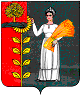 СОВЕТ ДЕПУТАТОВ СЕЛЬСКОГО ПОСЕЛЕНИЯТИХВИНСКИЙ СЕЛЬСОВЕТДобринского муниципального района Липецкой областиРоссийской Федерации41-я сессия VI созываР Е Ш Е Н И Е27.12.2023 г.                    д.Большая Плавица                     №151-рсО внесении изменений в Положение «О денежном содержании и социальных гарантиях, лиц замещающих должности муниципальной службы администрации сельского поселения Тихвинский сельсовет Добринского муниципального района» Рассмотрев представленный администрацией сельского поселения Тихвинский сельсовет проект «О внесении изменений в Положение «О денежном содержании и социальных гарантиях лиц, замещающих должности муниципальной службы администрации сельского поселения Тихвинский сельсовет Добринского муниципального района», принятое решением Совета депутатов сельского поселения Тихвинский сельсовет №211-рс от 05.12.2019г., руководствуясь Постановлением Правительства Липецкой области №317 от 19.12.2022г.,  п.2 ст.40 Устава сельского поселения Совет депутатов сельского поселения Тихвинский сельсовет         РЕШИЛ:1. Принять изменения в Положение «О денежном содержании и социальных гарантиях лиц, замещающих должности муниципальной службы администрации сельского поселения Тихвинский сельсовет Добринского муниципального района», принятое решением Совета депутатов сельского поселения Тихвинский сельсовет №211-рс от 05.12.2019 (прилагается).2. Направить указанный нормативный правовой акт главе сельского поселения для подписания и официального обнародования.3.Настоящее решение вступает в силу с 1 января 2024 года. Председатель Совета депутатов      сельского поселенияТихвинский сельсовет                                                       В.И.Макаричева  Приняты  Решением  Совета депутатовсельского поселения Тихвинский сельсоветДобринского муниципального районаЛипецкой области Российской Федерации                                                                            от 27 .12.2023г. № 151 -рсИЗМЕНЕНИЯ в Положение о денежном содержании и социальных гарантиях лиц, замещающих должности муниципальной службы администрации сельского поселения Тихвинский сельсовет Добринского муниципального района Внести в Положение о денежном содержании и социальных гарантиях лиц, замещающих должности муниципальной службы администрации сельского поселения Тихвинский сельсовет Добринского муниципального района, принятого решением Совета депутатов сельского поселения Тихвинский сельсовет №211-рс от 05.12.2019г. (с внесенными изменениями решениями Совета депутатов сельского поселения Тихвинский сельсовет Добринского муниципального района от 07.12.2020г. № 21-рс; 21.05.2021г. № 49-рс; 28.12.2021г. № 69-рс, №113-рс от 16.01.2023г.,№144-рс от 30.10.2023г.) следующие изменения:2. Приложение № 1 к Положению «О денежном содержании и социальных гарантиях лиц, замещающих должности муниципальной службы администрации сельского поселения Тихвинский сельсовет Добринского муниципального района» изложить в следующей редакции:Размеры
должностных окладов и ежемесячного денежного поощрения лиц, замещающих должности муниципальной службысельского поселения Тихвинский сельсовет
                                                                                                                 Глава сельского поселенияТихвинский сельсовет                                                    А.Г.КондратовНаименование должностей(8 группа) Размер должностного оклада  (рубли)Ежемесячное денежноепоощрение(должностныхокладов)Ведущий специалист -эксперт6425,001,2Специалист -эксперт6210,001,2